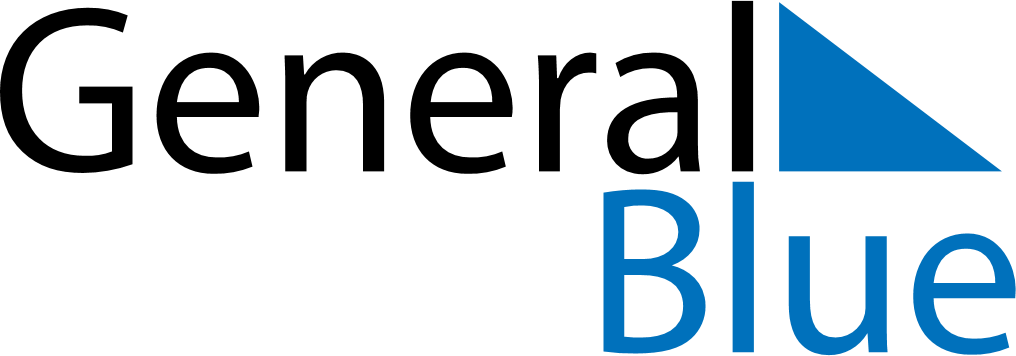 August 2024August 2024August 2024August 2024August 2024August 2024Kostanay, KazakhstanKostanay, KazakhstanKostanay, KazakhstanKostanay, KazakhstanKostanay, KazakhstanKostanay, KazakhstanSunday Monday Tuesday Wednesday Thursday Friday Saturday 1 2 3 Sunrise: 6:02 AM Sunset: 9:41 PM Daylight: 15 hours and 38 minutes. Sunrise: 6:04 AM Sunset: 9:39 PM Daylight: 15 hours and 34 minutes. Sunrise: 6:05 AM Sunset: 9:37 PM Daylight: 15 hours and 31 minutes. 4 5 6 7 8 9 10 Sunrise: 6:07 AM Sunset: 9:35 PM Daylight: 15 hours and 28 minutes. Sunrise: 6:09 AM Sunset: 9:33 PM Daylight: 15 hours and 24 minutes. Sunrise: 6:10 AM Sunset: 9:31 PM Daylight: 15 hours and 20 minutes. Sunrise: 6:12 AM Sunset: 9:29 PM Daylight: 15 hours and 17 minutes. Sunrise: 6:14 AM Sunset: 9:28 PM Daylight: 15 hours and 13 minutes. Sunrise: 6:16 AM Sunset: 9:26 PM Daylight: 15 hours and 10 minutes. Sunrise: 6:17 AM Sunset: 9:24 PM Daylight: 15 hours and 6 minutes. 11 12 13 14 15 16 17 Sunrise: 6:19 AM Sunset: 9:22 PM Daylight: 15 hours and 2 minutes. Sunrise: 6:21 AM Sunset: 9:20 PM Daylight: 14 hours and 58 minutes. Sunrise: 6:22 AM Sunset: 9:17 PM Daylight: 14 hours and 55 minutes. Sunrise: 6:24 AM Sunset: 9:15 PM Daylight: 14 hours and 51 minutes. Sunrise: 6:26 AM Sunset: 9:13 PM Daylight: 14 hours and 47 minutes. Sunrise: 6:27 AM Sunset: 9:11 PM Daylight: 14 hours and 43 minutes. Sunrise: 6:29 AM Sunset: 9:09 PM Daylight: 14 hours and 39 minutes. 18 19 20 21 22 23 24 Sunrise: 6:31 AM Sunset: 9:07 PM Daylight: 14 hours and 35 minutes. Sunrise: 6:33 AM Sunset: 9:05 PM Daylight: 14 hours and 32 minutes. Sunrise: 6:34 AM Sunset: 9:02 PM Daylight: 14 hours and 28 minutes. Sunrise: 6:36 AM Sunset: 9:00 PM Daylight: 14 hours and 24 minutes. Sunrise: 6:38 AM Sunset: 8:58 PM Daylight: 14 hours and 20 minutes. Sunrise: 6:39 AM Sunset: 8:56 PM Daylight: 14 hours and 16 minutes. Sunrise: 6:41 AM Sunset: 8:54 PM Daylight: 14 hours and 12 minutes. 25 26 27 28 29 30 31 Sunrise: 6:43 AM Sunset: 8:51 PM Daylight: 14 hours and 8 minutes. Sunrise: 6:45 AM Sunset: 8:49 PM Daylight: 14 hours and 4 minutes. Sunrise: 6:46 AM Sunset: 8:47 PM Daylight: 14 hours and 0 minutes. Sunrise: 6:48 AM Sunset: 8:44 PM Daylight: 13 hours and 56 minutes. Sunrise: 6:50 AM Sunset: 8:42 PM Daylight: 13 hours and 52 minutes. Sunrise: 6:52 AM Sunset: 8:40 PM Daylight: 13 hours and 48 minutes. Sunrise: 6:53 AM Sunset: 8:37 PM Daylight: 13 hours and 44 minutes. 